Ages:			                      Birth through 5 months	        6 through 11 months			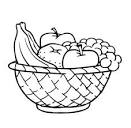 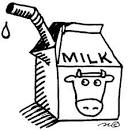 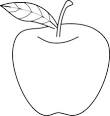 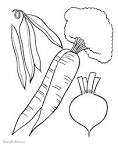 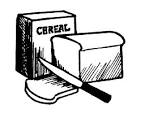 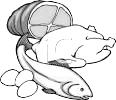 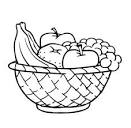 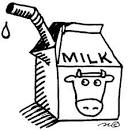 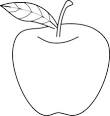 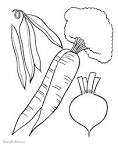 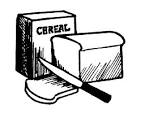 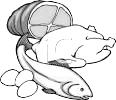 